Figure 14-6 Wings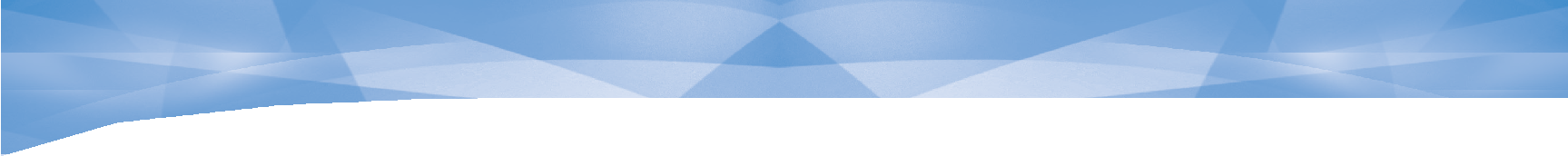 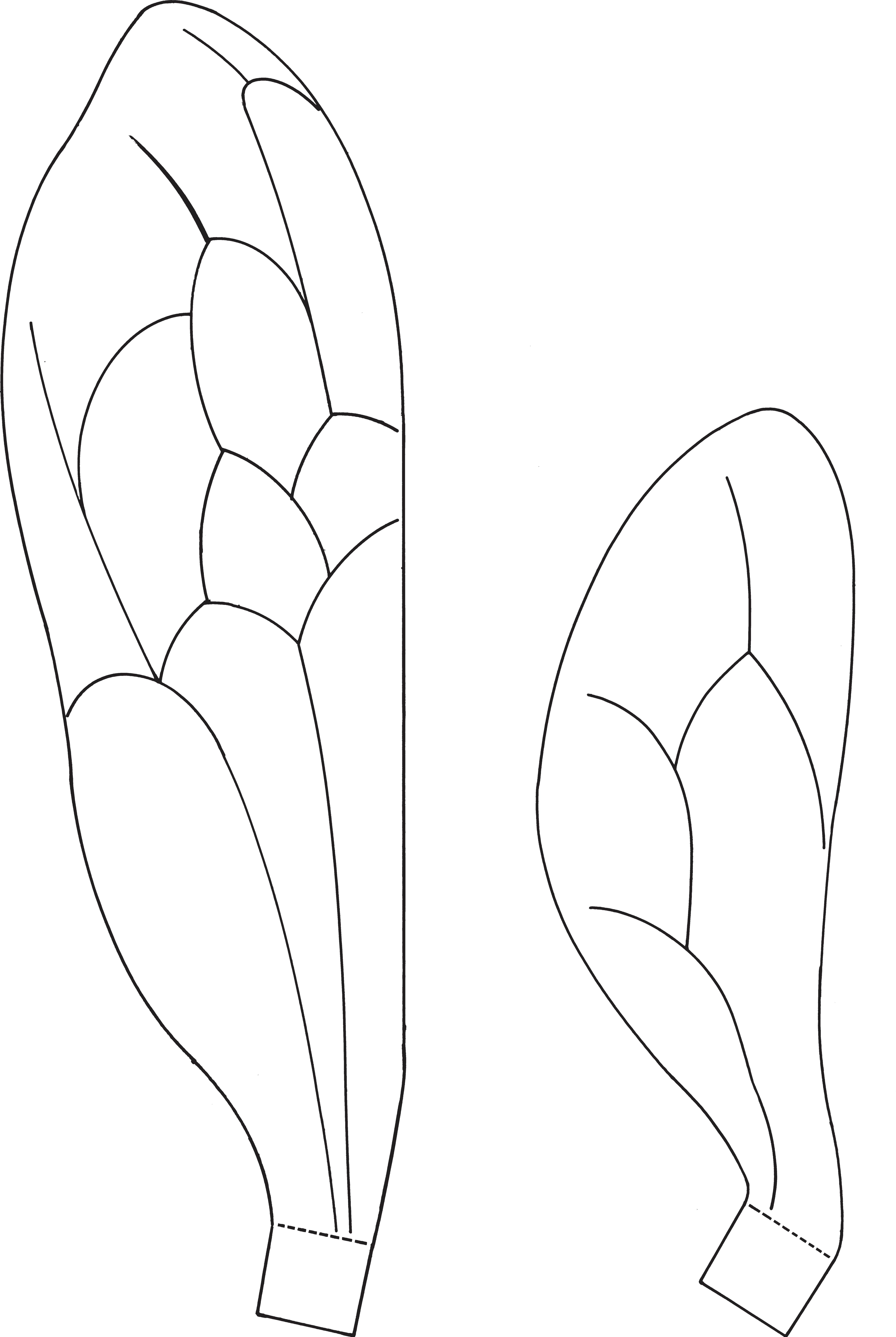 STC™ / Plant Growth and Development